Перечень рекомендуемых мероприятий по улучшению условий трудаНаименование организации:  Муниципальное бюджетное учреждение «Станция скорой медицинской помощи имени В.Ф.Капиноса»  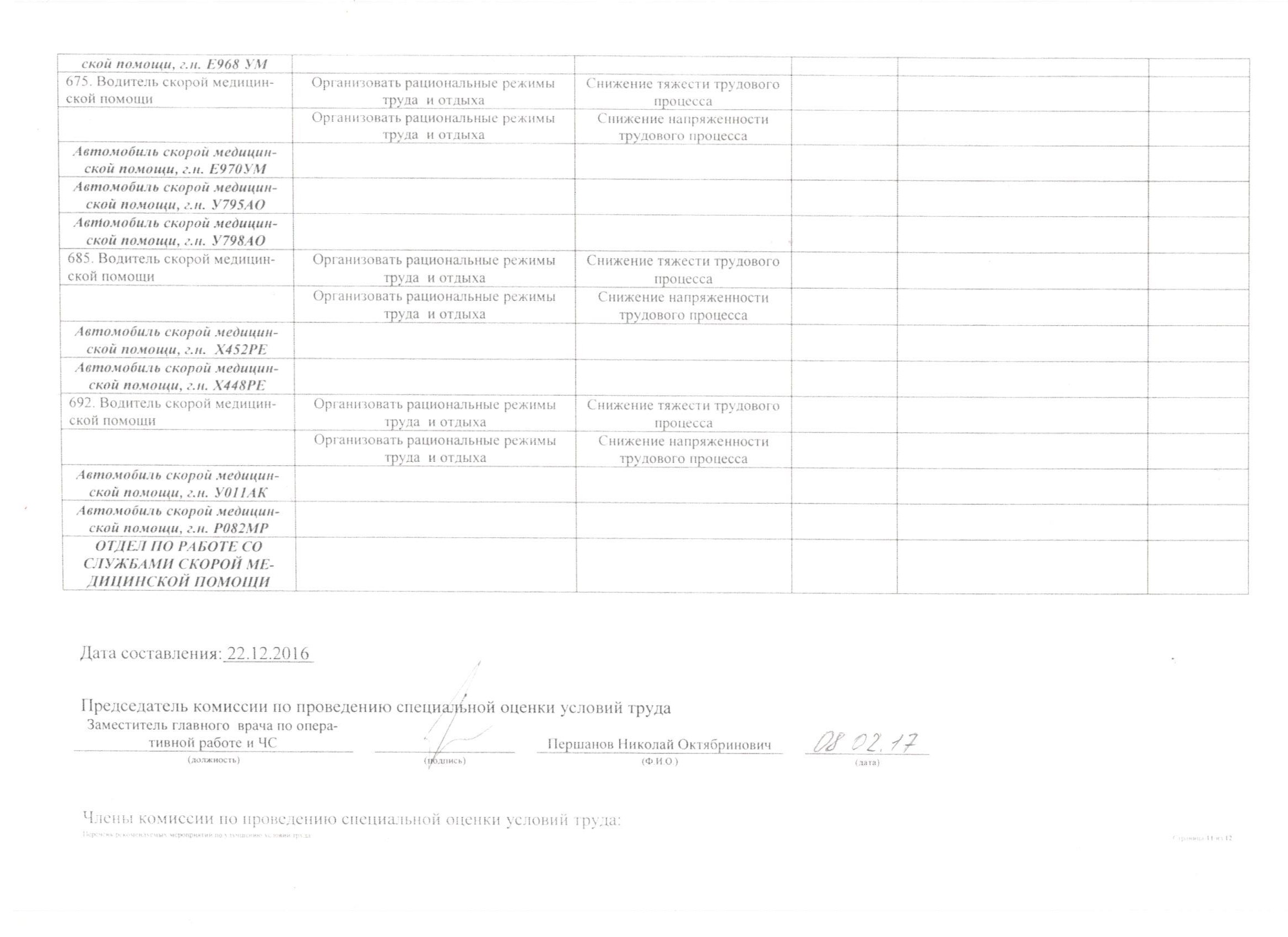 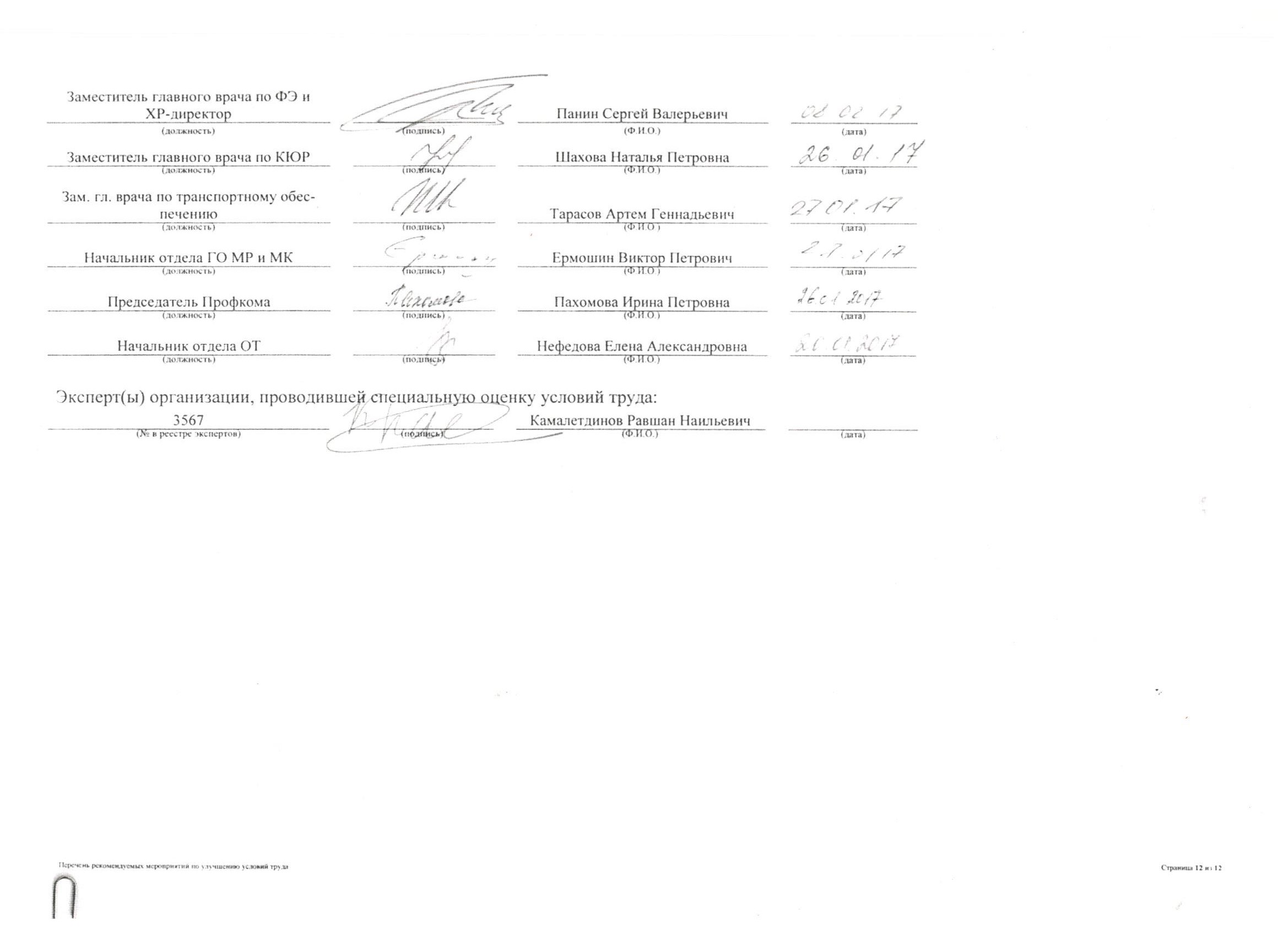 Наименование структурного подразделения, рабочего местаНаименование мероприятияЦель мероприятияСрок
выполненияСтруктурные подразделения, привлекаемые для выполненияОтметка о выполнении123456ПОДСТАНЦИЯ № 1Автомобиль скорой медицинской помощи, г.н. А025МОАвтомобиль скорой медицинской помощи, г.н. А779МОАвтомобиль скорой медицинской помощи, г.н. Т290ЕТАвтомобиль скорой медицинской помощи, г.н. Е038КХ179. Водитель автомобиля скорой медицинской помощиОрганизовать рациональные режимы труда  и отдыхаСнижение тяжести трудового процесса Организовать рациональные режимы труда  и отдыхаСнижение напряженности трудового процесса Автомобиль скорой медицинской помощи, г.н. С140 ХСАвтомобиль скорой медицинской помощи, г.н. Е036КХ186. Водитель автомобиля скорой медицинской помощиОрганизовать рациональные режимы труда  и отдыхаСнижение тяжести трудового процесса Организовать рациональные режимы труда  и отдыхаСнижение напряженности трудового процесса Автомобиль скорой медицинской помощи, г.н. В791СНОтделение анестезиалогии и реанимации № 1Отделение анестезиалогии и реанимации № 2Отделение анестезиалогии и реанимации № 2Отделение анестезиалогии и реанимации № 2Отделение анестезиалогии и реанимации № 2Педиатрическое отделение Автомобиль скорой медицинской помощи, г.н. А780МОПедиатрическое отделение Автомобиль скорой медицинской помощи, г.н. В786СНПедиатрическое отделение Автомобиль скорой медицинской помощи, г.н. Р083МРПОДСТАНЦИЯ № 2Автомобиль скорой медицинской помощи, г.н. С422ЕСАвтомобиль скорой медицинской помощи, г.н. А776 МОАвтомобиль скорой медицинской помощи, г.н. Р683УВ215. Водитель автомобиля скорой медицинской помощиОрганизовать рациональные режимы труда  и отдыхаСнижение тяжести трудового процесса Организовать рациональные режимы труда  и отдыхаСнижение напряженности трудового процесса Автомобиль скорой медицинской помощи, г.н. Н227МЕПОДСТАНЦИЯ № 3Автомобиль скорой медицинской помощи, г.н. Е534ВСАвтомобиль скорой медицинской помощи, г.н. Е533ВСАвтомобиль скорой медицинской помощи, г.н. Е531ВСАвтомобиль скорой медицинской помощи, г.н. Е530ВСАвтомобиль скорой медицинской помощи, г.н. Е528ВСАвтомобиль скорой медицинской помощи, г.н. Е532ВСОтделение анестезиалогии и реанимации № 1245. Водитель автомобиля скорой медицинской помощиОрганизовать рациональные режимы труда  и отдыхаСнижение тяжести трудового процесса Организовать рациональные режимы труда  и отдыхаСнижение напряженности трудового процесса Отделение анестезиалогии и реанимации № 2248. Водитель автомобиля скорой медицинской помощиОрганизовать рациональные режимы труда  и отдыхаСнижение тяжести трудового процесса Организовать рациональные режимы труда  и отдыхаСнижение напряженности трудового процесса Отделение анестезиалогии и реанимации № 2Педиатрическое отделение Автомобиль скорой медицинской помощи, г.н. У796АОПОДСТАНЦИЯ № 4Автомобиль скорой медицинской помощи, г.н. В797СНАвтомобиль скорой медицинской помощи, г.н. Т288ЕТАвтомобиль скорой медицинской помощи, г.н. А024МОАвтомобиль скорой медицинской помощи, г.н. А786МОАвтомобиль скорой медицинской помощи, г.н. С785ЕСОтделение анестезиалогии и реанимации № 2Педиатрическое отделение Автомобиль скорой медицинской помощи, г.н. Е031КХ281. Водитель автомобиля скорой медицинской помощиОрганизовать рациональные режимы труда  и отдыхаСнижение тяжести трудового процесса Организовать рациональные режимы труда  и отдыхаСнижение напряженности трудового процесса ПОДСТАНЦИЯ № 5Автомобиль скорой медицинской помощи, г.н. Е214ЕААвтомобиль скорой медицинской помощи, г.н. Е216ЕААвтомобиль скорой медицинской помощи, г.н. Е219ЕААвтомобиль скорой медицинской помощи, г.н. Е220ЕААвтомобиль скорой медицинской помощи, г.н. Е221ЕАОтделение анестезиалогии и реанимации № 1Отделение анестезиалогии и реанимации № 2Педиатрическое отделение Автомобиль скорой медицинской помощи, г.н. Е217ЕАПОДСТАНЦИЯ № 6Автомобиль скорой медицинской помощи, г.н. Е541ВСАвтомобиль скорой медицинской помощи, г.н. Е537ВСАвтомобиль скорой медицинской помощи, г.н. Е536ВСАвтомобиль скорой медицинской помощи, г.н. Е542ВСАвтомобиль скорой медицинской помощи, г.н. Е539ВСАвтомобиль скорой медицинской помощи, г.н. Е538ВСПОДСТАНЦИЯ № 7Автомобиль скорой медицинской помощи, г.н. Р649УВАвтомобиль скорой медицинской помощи, г.н. Р648УВАвтомобиль скорой медицинской помощи, г.н. А781МОАвтомобиль скорой медицинской помощи, г.н. С787ЕСАвтомобиль скорой медицинской помощи, г.н. Е035КХ359. Водитель автомобиля скорой медицинской помощиОрганизовать рациональные режимы труда  и отдыхаСнижение тяжести трудового процесса Организовать рациональные режимы труда  и отдыхаСнижение напряженности трудового процесса Автомобиль скорой медицинской помощи, г.н. В789СНПедиатрическое отделение Автомобиль скорой медицинской помощи, г.н. У798АО366. Водитель автомобиля скорой медицинской помощиОрганизовать рациональные режимы труда  и отдыхаСнижение тяжести трудового процесса Организовать рациональные режимы труда  и отдыхаСнижение напряженности трудового процесса Отделение анестезиалогии и реанимации № 1ПОДСТАНЦИЯ № 8Автомобиль скорой медицинской помощи, г.н. В793СНАвтомобиль скорой медицинской помощи, г.н. А778МОАвтомобиль скорой медицинской помощи, г.н. У793АОАвтомобиль скорой медицинской помощи, г.н. Т285ЕТАвтомобиль скорой медицинской помощи, г.н. Е037КХ391. Водитель автомобиля скорой медицинской помощиОрганизовать рациональные режимы труда  и отдыхаСнижение тяжести трудового процесса Организовать рациональные режимы труда  и отдыхаСнижение напряженности трудового процесса Автомобиль скорой медицинской помощи, г.н. С784ЕСАвтомобиль скорой медицинской помощи, г.н. С788ЕСПедиатрическое отделение Автомобиль скорой медицинской помощи, г.н. Е033КХ401. Водитель автомобиля скорой медицинской помощиОрганизовать рациональные режимы труда  и отдыхаСнижение тяжести трудового процесса Организовать рациональные режимы труда  и отдыхаСнижение напряженности трудового процесса Педиатрическое отделение Автомобиль скорой медицинской помощи, г.н. У794АООтделение анестезиалогии и реанимации № 1Отделение анестезиалогии и реанимации № 2ПОДСТАНЦИЯ № 9Автомобиль скорой медицинской помощи, г.н. Х454РЕАвтомобиль скорой медицинской помощи, г.н. В795СНАвтомобиль скорой медицинской помощи, г.н. В792СНАвтомобиль скорой медицинской помощи, г.н. В790СНПОДСТАНЦИЯ № 10Автомобиль скорой медицинской помощи, г.н. Е034КХ437. Водитель автомобиля скорой медицинской помощиОрганизовать рациональные режимы труда  и отдыхаСнижение тяжести трудового процесса Организовать рациональные режимы труда  и отдыхаСнижение напряженности трудового процесса Автомобиль скорой медицинской помощи, г.н. У792АОАвтомобиль скорой медицинской помощи, г.н. Х456РЕПОДСТАНЦИЯ № 11Автомобиль скорой медицинской помощи, г.н. Е039КХ448. Водитель автомобиля скорой медицинской помощиОрганизовать рациональные режимы труда  и отдыхаСнижение тяжести трудового процесса Организовать рациональные режимы труда  и отдыхаСнижение напряженности трудового процесса Автомобиль скорой медицинской помощи, г.н. А784МОАвтомобиль скорой медицинской помощи, г.н. А023МОАвтомобиль скорой медицинской помощи, г.н. В796СНПсихиатрическое отделение Автомобиль скорой медицинской помощи, г.н. Р648УВПОДСТАНЦИЯ № 14Автомобиль скорой медицинской помощи, г.н. Х492РЕ466. Водитель автомобиля скорой медицинской помощиОрганизовать рациональные режимы труда  и отдыхаСнижение тяжести трудового процесса Организовать рациональные режимы труда  и отдыхаСнижение напряженности трудового процесса Автомобиль скорой медицинской помощи, г.н. Е032КХ470. Водитель автомобиля скорой медицинской помощиОрганизовать рациональные режимы труда  и отдыхаСнижение тяжести трудового процесса Организовать рациональные режимы труда  и отдыхаСнижение напряженности трудового процесса Автомобиль скорой медицинской помощи, г.н. В794СНАвтомобиль скорой медицинской помощи, г.н. Т292ЕТАвтомобиль скорой медицинской помощи, г.н. С143ЕСАвтомобиль скорой медицинской помощи, г.н. С783ЕС483. Водитель автомобиля скорой медицинской помощиОрганизовать рациональные режимы труда  и отдыхаСнижение тяжести трудового процесса Организовать рациональные режимы труда  и отдыхаСнижение напряженности трудового процесса Отделение анестезиалогии и реанимации № 1Отделение анестезиалогии и реанимации № 2Педиатрическое отделение Автомобиль скорой медицинской помощи, г.н. Х497АСПедиатрическое отделение Автомобиль скорой медицинской помощи, г.н. Р681УВРУКОВОДИТЕЛИОРГАНИЗАЦИОННО-МЕТОДИЧЕСКИЙ ОТДЕЛЭКСПЕРТНО-АНАЛИТИЧЕСКИЙ ОТДЕЛЗДРАВПУНКТАПТЕКАОПЕРАТИВНЫЙ ОТДЕЛСТОЛ СПРАВОКБЮРО ГОСПИТАЛИЗАЦИИЛинейно - контрольная служба, Автомобиль скорой медицинской помощи Р084МРХОЗЯЙСТВЕННО-ТЕХНИЧЕСКАЯ СЛУЖБАОтделение анестезиологии-реанимации № 1Отделение анестезиологии-реанимации № 2Педиатрическое отделениеОТДЕЛ ГРАЖДАНСКОЙ ОБОРОНЫ И ЧЕРЕЗВЫЧАЙНЫХ СИТУАЦИЙОТДЕЛ КАДРОВВСПОМОГАТЕЛЬНЫЙ ПЕРСОНАЛХОЗЯЙСТВЕННЫЙ ПЕРСОНАЛЭНЕРГОСЛУЖБАСЛЕСАРНАЯ СЛУЖБА589. Слесарь-сантехникОрганизовать рациональные режимы труда  и отдыхаСнижение тяжести трудового процесса 590. Слесарь-сантехникОрганизовать рациональные режимы труда  и отдыхаСнижение тяжести трудового процесса 593. ЭлектрогазосварщикОрганизовать рациональные режимы труда  и отдыха. Применять СИЗСнижение времени  воздействия шума.  Организовать рациональные режимы труда  и отдыхаСнижение тяжести трудового процесса РЕМОНТНО-СТРОИТЕЛЬНАЯ СЛУЖБА595. МалярОрганизовать рациональные режимы труда  и отдыхаУменьшение времени контакта с вредными веществами Организовать рациональные режимы труда  и отдыхаСнижение тяжести трудового процесса ОТДЕЛ ОХРАНЫ ТРУДАИНЖЕНЕРНО-ТЕХНИЧЕСКАЯ ГРУППАОТДЕЛ РЕСУРСНОГО ОБЕСПЕЧЕНИЯОТДЕЛ АСУРАДИОТЕЛЕФОННАЯ СЛУЖБАЦЕХ ПО ЭКСПЛУАТАЦИИ И РЕМОНТУ АВТОТРАНСПОРТАОтдел главного механикаУчасток № 1 (по техническому обслуживанию и капитальному ремонту автотранспорта)624. Слесарь по ремонту автомобилейОрганизовать рациональные режимы труда  и отдыхаСнижение тяжести трудового процесса Усовершенствовать систему вентиляцииСнижение концентрации вредных веществ в воздухе рабочей зоны 625. Слесарь по ремонту автомобилейОрганизовать рациональные режимы труда  и отдыхаСнижение тяжести трудового процесса Усовершенствовать систему вентиляцииСнижение концентрации вредных веществ в воздухе рабочей зоны 626. Слесарь по ремонту автомобилейОрганизовать рациональные режимы труда  и отдыхаСнижение тяжести трудового процесса Усовершенствовать систему вентиляцииСнижение концентрации вредных веществ в воздухе рабочей зоны 627. Слесарь по ремонту автомобилейОрганизовать рациональные режимы труда  и отдыхаСнижение тяжести трудового процесса Усовершенствовать систему вентиляцииСнижение концентрации вредных веществ в воздухе рабочей зоны 629. ЭлектрогазосварщикОрганизовать рациональные режимы труда  и отдыхаСнижение тяжести трудового процесса Организовать рациональные режимы труда  и отдыха. Применять СИЗСнижение времени  воздействия шума.  Усовершенствовать систему вентиляцииСнижение концентрации вредных веществ в воздухе рабочей зоны 630. Слесарь по топливной аппаратуреОрганизовать рациональные режимы труда  и отдыхаСнижение тяжести трудового процесса Усовершенствовать систему вентиляцииСнижение концентрации вредных веществ в воздухе рабочей зоны 631. ЖестянщикОрганизовать рациональные режимы труда  и отдыха. Применять СИЗСнижение времени  воздействия шума.  632. МедникМодернизировать систему искусственного освещенияУлучшение качества  освещения Организовать рациональные режимы труда  и отдыхаСнижение тяжести трудового процесса Участок № 2 (по текущему ремонту автотранспорта)634. ТокарьОрганизовать рациональные режимы труда  и отдыха. Применять СИЗСнижение времени  воздействия шума.  Организовать рациональные режимы труда  и отдыхаСнижение тяжести трудового процесса Усовершенствовать систему вентиляцииСнижение концентрации вредных веществ в воздухе рабочей зоны 635. Слесарь по ремонту автомобилейОрганизовать рациональные режимы труда  и отдыхаСнижение тяжести трудового процесса Усовершенствовать систему вентиляцииСнижение концентрации вредных веществ в воздухе рабочей зоны 636. Слесарь по ремонту автомобилейОрганизовать рациональные режимы труда  и отдыхаСнижение тяжести трудового процесса Усовершенствовать систему вентиляцииСнижение концентрации вредных веществ в воздухе рабочей зоны 637. Слесарь по ремонту автомобилейОрганизовать рациональные режимы труда  и отдыхаСнижение тяжести трудового процесса Усовершенствовать систему вентиляцииСнижение концентрации вредных веществ в воздухе рабочей зоны 638. Слесарь по ремонту автомобилейОрганизовать рациональные режимы труда  и отдыхаСнижение тяжести трудового процесса Усовершенствовать систему вентиляцииСнижение концентрации вредных веществ в воздухе рабочей зоны 639. ЭлектрогазосварщикОрганизовать рациональные режимы труда  и отдыха. Применять СИЗСнижение времени  воздействия шума.  Организовать рациональные режимы труда  и отдыхаСнижение тяжести трудового процесса Усовершенствовать систему вентиляцииСнижение концентрации вредных веществ в воздухе рабочей зоны 640. МалярОрганизовать рациональные режимы труда  и отдыхаУменьшение времени контакта с вредными веществами Организовать рациональные режимы труда  и отдыхаСнижение тяжести трудового процесса 641. Слесарь по топливной аппаратуреОрганизовать рациональные режимы труда  и отдыхаСнижение тяжести трудового процесса Усовершенствовать систему вентиляцииСнижение концентрации вредных веществ в воздухе рабочей зоны 642. Монтировщик шинОрганизовать рациональные режимы труда  и отдыхаСнижение тяжести трудового процесса Отдел эксплуатации и контроля за работой автотранспортаГруппа по учету работы автотранспортаГруппа контроля за эксплуатацией автотранспортаПЛАНОВО-ЭКОНОМИЧЕСКИЙ ОТДЕЛБУХГАЛТЕРИЯОтдел по финансовому учетуАвтобаза (резерв)Автомобиль скорой медицин 